ДОДАТНЕ ИНФОРМАЦИЈЕ ОДНОСНО ПОЈАШЊЕЊА У ВЕЗИ СА ПРИПРЕМАЊЕМ ПОНУДЕ ЗА ЈАВНУ НАБАВКУ 1.3.5/2017Радови на завршетку школске фискултурне салe у ОШ Дуде Јовић, општина Жабари, ради реализације програма Заврши започетоПитање:У конкурсној документацији стоји да у погледу кадровског капацитета понуђач мора да има најманје 2 (два) запослена дипломирана грађевинска инжењера, или 2 дипломирана инжењера електротехнике који поседују важећу лиценцу Инжењерске коморе Србије. Питање је да ли може да са ваше стране буде прихваћено да у сталном радном односу запошљавамо дипломиране инжењере архитектуре?Одговор:У оквиру поглавља III конкурсне документације дати су услови за учешће у  поступку јавне набавке из чл. 75. и 76. Закона о јавним набавкама и упутство како се доказује испуњеност тих услова. Као додатни услов кадровског капацитета  понуђач мора да докаже да испуњава два услова од којих је први да има најмање 2 (два) запослена дипломиранa грађевинскa инжењера или дипломирана инжењера електротехнике, који поседују важећу лиценцу Инжењeрске коморе Србије, што значи да минимум два инжењера могу бити или грађевинске струке или електротехничке струке или и једне и друге струке. За те запослене дипломиране инжењере техничке струке са важећом лиценцом Инжењерске коморе Србије потребно је доставити фотокопију радне књижице заједно са копијом обрасца ''Пријава-одјава'' Фонду ПИО (МА, М3А односно одговарајући образац одјава-пријава) и копију лиценце са важећом потврдом ИКС да им одлуком Суда части лиценце нису одузете.Друго питање односи се на издавање Оригиналних писама о намерама банке за издавањем банкарских гаранција и гласи: Да ли писма морају да буду обавезујућег карактера, или не, јер у конкурсној документацији то не стоји.Одговор:У Поглављу IV Упутство понуђачима како да сачине понуду у тачки 16. Подаци о врсти, садржини, начину подношења, висини и роковима обезбеђења испуњења обавеза понуђача предвиђена су средства финансијског обезбеђења која је потребно доставити уз понуду као и средства финансијског обезбеђења која ће се достављати у складу са условима из Модела уговора који је саставни део конкурсне документације. Средства финансијског обезбеђења треба да садрже податке како је то предвиђено конкурсном документацијом. Недостављање средства финансијског обезбеђења, на које се понуђач обавезао у својој понуди, с ходно одредби члана 82. Закона о јавним набавкама представља негативну референцу, без обзира да ли су Оригинал писма о намерама банке за издавање банкарских гаранција обавезујућа или не.Комисијa за јавну набавку.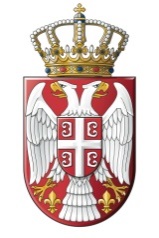  РЕПУБЛИКА СРБИЈА  Министарство омладине и спорта Број: 404-02-15/2017-08Датум:  21. април 2017. годинеБ е о г р а д Булевар Михајла Пупина 2